Ripponden J&I School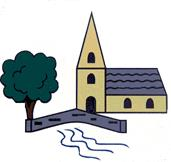 Year R Weekly Learning – W/C 20th April 2020This timetable gives an overview of home learning activities, as set by your teacher. In addition to this, teachers in Key Stage Two will continue to email daily with updates and ideas and teachers in Key Stage 1 and Reception will be emailing every couple of days. These email messages will continue to go to children in KS2 and to their parents in R/KS1 and they will be put on the class pages of the website. The message is, as always, to do what you can – there is no pressure from school – but we are here if you need help. GENERAL LINKSPE Links:REAL PE - https://home.jasmineactive.com email – parent@rippondenj-1.com and password rippondenjJoe Wicks - https://www.youtube.com/user/thebodycoach1 Cosmic Kids - https://www.youtube.com/user/CosmicKidsYogaGo Noodle - www.gonoodle.comGeneral Links: Twinkl -  www.Twinkl.co.uk/offerClassroom Secrets - https://classroomsecrets.co.uk/free-home-learning-packsActive Learn - https://www.activelearnprimary.co.uk/English Links:Phonics Play - www.phonicsplay.co.ukSpelling Shed - www.spellingshed.comOxford Owl - https://home.oxfordowl.co.uk/for-home/Maths Links:Sumdog - www.Sumdog.comMaths Shed - www.mathshed.comTimes Tables Rock Stars - https://ttrockstars.comWhite Rose Maths - www.whiterosemaths.comNumbots - https://play.numbots.com/#/introMonday20th April Tuesday21st AprilWednesday22nd AprilThursday23rd AprilFriday24th AprilPEReal PEEYFS/KS1 day 1 of planPirate Adventure, Pirate skills (See link below)Joe Wicks Or Head shoulders knees and toes song with actionsReal PEEYFS/KS1 day 1 of planPopping Pirates gameCosmic Kids Yoga/Joe WicksMake an obstacle course in your front room/gardenGo for a walk, do 10 star jumps, 10 hops, 10 jumps on the spot. Can you think of some more?Reading15 minutes of reading school book (if read this, look on active learn (link below) for same colour band as school book)15 minutes listening to a favourite or new story and talking about it using the pictures15 minutes of school reading book 15 minutes of reading any book using picturesFriendly FridayShare a book with a member of your family or your teddies and toysPhonics Phonics play phase 2 /3–Blendinghttps://new.phonicsplay.co.uk/resources(log in as if for phonics play as this is their sister site):Dragon’s den phase 2 revise all phase 2Phonics play phase 2 /3–Blendinghttps://new.phonicsplay.co.uk/resources(log in as if for phonics play as this is their sister site):Dragon’s den phase 2 revise all phase 2Write out (or copy) some cvc words carefully eg c/a/td/o/gYou could make a book of animals withpicturesContinue WednesdayFind some rhyming words and make a list eg dog fog log bogMathsSing number songs5 little speckled frogs, 10 green bottles, 5 currant buns etcTalk about the maths in the songsCompare numbers to 10-provide a collection of objects to sort eg buttons/lego bricks. Encourage children to to sort items into sets and then compare the quantity in each set. Say “Can you find a set with more/fewer than this one?” Using any objects (leaves, sweets, toys) Can you find two sets with the same quantity? Count carefully!Make a caterpillar with string, beads, pipe cleaners, buttons or draw one. Then make them with more or fewer beads. Compare numbers of beads to 10.15 mins on Sumdog(If you need log on details ask Mrs B via office@ripponden.sch.uk)EnglishThe very hungry caterpillarListen to storyhttps://www.youtube.com/watch?v=75NQK-Sm1YYTalk about what happened in the hungry caterpillar story and remember the foods in orderHow does the caterpillar change?Today tell the HC story using your own words. You could make a puppet show with pictures on sticksDraw the food in order and label each one neatlyRe-write or draw the story (part) of the hungry caterpillar in own words or make up own story about growth/changeTopic Our topic is life cycles and you can look for any minibeasts outside and explore their lifecycles on the internet. The children can draw a picture of the lifecycle of the butterfly. (or any minibeast which takes their interest eg frog)There are many creative, artwork ideas the children can do around butterflies and any pictures, models etc would be great, noticing the symmetry of a butterflies’ wings. Make caterpillars from foods or modelling material. Send your pics to Mrs Bowes via email or facebook.Our topic is life cycles and you can look for any minibeasts outside and explore their lifecycles on the internet. The children can draw a picture of the lifecycle of the butterfly. (or any minibeast which takes their interest eg frog)There are many creative, artwork ideas the children can do around butterflies and any pictures, models etc would be great, noticing the symmetry of a butterflies’ wings. Make caterpillars from foods or modelling material. Send your pics to Mrs Bowes via email or facebook.Our topic is life cycles and you can look for any minibeasts outside and explore their lifecycles on the internet. The children can draw a picture of the lifecycle of the butterfly. (or any minibeast which takes their interest eg frog)There are many creative, artwork ideas the children can do around butterflies and any pictures, models etc would be great, noticing the symmetry of a butterflies’ wings. Make caterpillars from foods or modelling material. Send your pics to Mrs Bowes via email or facebook.Our topic is life cycles and you can look for any minibeasts outside and explore their lifecycles on the internet. The children can draw a picture of the lifecycle of the butterfly. (or any minibeast which takes their interest eg frog)There are many creative, artwork ideas the children can do around butterflies and any pictures, models etc would be great, noticing the symmetry of a butterflies’ wings. Make caterpillars from foods or modelling material. Send your pics to Mrs Bowes via email or facebook.Our topic is life cycles and you can look for any minibeasts outside and explore their lifecycles on the internet. The children can draw a picture of the lifecycle of the butterfly. (or any minibeast which takes their interest eg frog)There are many creative, artwork ideas the children can do around butterflies and any pictures, models etc would be great, noticing the symmetry of a butterflies’ wings. Make caterpillars from foods or modelling material. Send your pics to Mrs Bowes via email or facebook.